Переходные процессыТребуется рассчитать токи КЗ для трех точек: К2 – на шинах 115 кВ трансформатора ГПП; К3 – на шинах 6 кВ одной из секций ГПП; К4 – на шинах ВН ЦТП в максимальном и минимальном режимах энергосистемыИсходная схема электроснабжения промышленного предприятия представлена на рис. 1.1.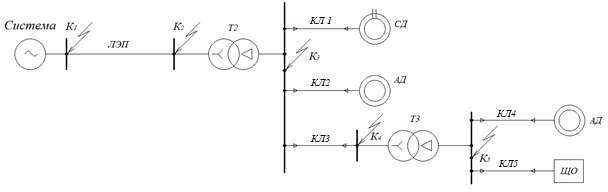 Рис. 1.1.Исходные параметры питающей электропередачи приведены в таблице 1.1.Таблица 1.1Параметры кабельных линий распределительной сети схемы электроснабжения предприятия приведены в табл. 1.2Таблица 1.2Технические	данные и тип высоковольтных электродвигателей приведен в табл. 1.3Таблица 1.3Расчетно-графическое задание 2Для системы, показанной на рис. 2.1, состоящей из станции Г, снабженной АРВ пропорционального типа, передающей мощность через электропередачу напряжением 220 кВ длиной l =220 км в систему, мощность которой значительно больше мощности станции требуется:Исследовать влияние на коэффициент запаса статической устойчивостиследующих факторов:коэффициента мощности у шин приемной системыcos0(значенияcos0принять равными: 0,7; 0,8; 0,9 – опережающего и отстающего характера, а также – 1,0);б)	переходного	сопротивления	генераторов	передающей	станции принятых из диапазона типовых значений (0,15÷0,6);в) длины линии l ;г) количества расщепленных проводов в фазе линии электропередачи n ;xd ,Определить запас статической устойчивости системы в следующих случаях:при отсутствии АРВ генераторов; б) при АРВ пропорционального типа; в) при АРВ сильного действия;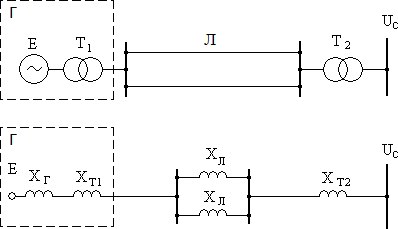 Рис. 2.1. Электропередача, связывающая электростанцию Г с электрической системойнеограниченной мощностиПараметры	электропередачи	и	исходного	режима	принять	согласно выбранному варианту из данных таблицы 1.Регулятор возбуждения пропорционального типа учесть постоянством э.д.с. за переходным сопротивлением.Напряжение на шинах приемной системы принять неизменным, равным 1, т.е. UС  1.Таблица 2.1Параметры исходного режима электропередачиВариантМощность короткого замыкания системыМощность короткого замыкания системыЛЭПЛЭПТ2Т2Т2ВариантSКЗ max ,МВАSКЗ min ,МВАl,кмТип провода𝑼НВ,кВ𝑼НН,кВ𝑼кз,%52700210022АС-12011510,510,5ВариантКЛ-1КЛ-1КЛ-2КЛ-2КЛ-3КЛ-3Вариантх0, Ом/кмl, кмх0, Ом/кмl, кмх0, Ом/кмl, км50,1230,730,1340,640,1500,56ВариантСДСДСДАДАДАД512500,160,912500,904№вариантаxdxdxТ 1xЛxТ 2Р0cos051,80,4800,1970,70,1420,6430,80